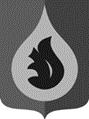 АДМИНИСТРАЦИЯГОРОДСКОго ПОСЕЛЕНИя федоровскийСУРГУТСКОГО РАЙОНАХАНТЫ-МАНСИЙСКОГО АВТОНОМНОГО ОКРУГА - ЮГРЫП О С Т А Н О В Л Е Н И Е«03» октября 2023 года                                                                            №549-ппгт. ФедоровскийОб изъятии для муниципальных нужд земельного участка и жилых помещений в многоквартирном доме, расположенном по адресу: ХМАО-Югра, Сургутский район, пгт. Федоровский, пер. Центральный, д. 4а, признанным аварийным и подлежащим сносуВ соответствии со статьей 32 Жилищного кодекса Российской Федерации, статьями 279, 280 Гражданского кодекса Российской Федерации, Федеральным законом от 06.10.2003 № 131-ФЗ «Об общих принципах организации местного самоуправления в Российской Федерации», постановлением администрации городского поселения Федоровский от 01.10.2020  № 454-п «Об утверждении муниципальной программы «Обеспечение реализации прав граждан на улучшение жилищных условий на территории муниципального образования городское поселение Федоровский»,  в связи с признанием многоквартирного дома, расположенного по адресу: ХМАО-Югра, Сургутский район, пер. Центральный, д. 4а, аварийным и подлежащим сносу (распоряжение администрации городского поселения Федоровский  от 04.04.2019 № 76-р  «О признании  жилого дома аварийным и подлежащим сносу»),  1.Изъять для муниципальных нужд городского поселения Федоровский:1.1. земельный участок площадью 1733,00 кв. метров с кадастровым номером 86:03:0030113:70, местоположением: 628456, Ханты-Мансийский автономный округ-Югра, Сургутский район, пгт. Федоровский, пер. Центральный, д.4а, принадлежащий на праве общей долевой собственности собственникам помещений в находящемся на данном земельном участке многоквартирном доме по адресу: 628456, Ханты-Мансийский автономный округ-Югра, Сургутский район, пгт. Федоровский, пер. Центральный, д.4а.  1.2. жилые помещения, расположенные в многоквартирном доме по адресу: 628456, Ханты-Мансийский автономный округ-Югра, Сургутский район, пгт. Федоровский, пер. Центральный, д.4а, находящемся на земельном участке с кадастровым номером 86:03:0030113:70, согласно приложению к настоящему постановлению.2. В течение 10 дней со дня принятия настоящего постановления:2.1. Отделу земельных и имущественных отношений управления жилищно-коммунального хозяйства и земельных ресурсов администрации городского поселения Федоровский (Андреева А.Н.): - направить копию настоящего постановления правообладателям изымаемых объектов недвижимого имущества, согласно приложению к настоящему постановлению, в порядке, установленном статьей 56.6 Земельного кодекса Российской Федерации;- направить копию настоящего постановления в орган, осуществляющий государственную регистрацию прав на недвижимое имущество и сделок с ним;- направить собственникам изымаемых объектов недвижимого имущества проекты соглашений об изъятии такого имущества в порядке, установленном законодательством Российской Федерации;- организовать работу по заключению с собственниками изымаемых жилых помещений соглашения об изъятии недвижимого имущества2.2. Управлению по организации деятельности органов местного самоуправления и социальному развитию администрации городского поселения Федоровский (Сафронова М.А.):  - опубликовать настоящее постановление в газете «Юрта» и разместить на официальном сайте органов местного самоуправления городского поселения Федоровский;- подготовить проекты соглашений об изъятии объектов недвижимого имущества в порядке, установленном законодательством Российской Федерации.3. Настоящее постановление вступает в силу с даты подписания и действует в течение трех лет со дня его подписания.4. Контроль за выполнением настоящего постановления возложить на исполняющего обязанности заместителя главы городского поселения Федоровский - начальника управления ЖКХ, земельных и имущественных отношений администрации городского поселения Федоровский Конищева С.А.Глава городского поселенияФедоровский                                                                                            Н.У. РудышинАДМИНИСТРАЦИЯГОРОДСКОго ПОСЕЛЕНИя федоровскийСУРГУТСКОГО РАЙОНАХАНТЫ-МАНСИЙСКОГО АВТОНОМНОГО ОКРУГА - ЮГРЫП О С Т А Н О В Л Е Н И Е«10» октября 2023 года                                                                          №561-ппгт. ФедоровскийО внесении изменений в постановление администрации городского поселения Федоровский от 03.10.2023 № 549-п «Об изъятии для муниципальных нужд земельного участка и жилых помещений в многоквартирном доме, расположенном по адресу: ХМАО-Югра, Сургутский район, пгт. Феедоровский, пер. Центральный, д. 4а, признанным аварийным и подлежащим сносу»В соответствии со статьей 32 Жилищного кодекса Российской Федерации, статьей 56.7 Земельного кодекса Российской Федерации, статьями 279, 280 Гражданского кодекса Российской Федерации, Федеральным законом от 06.10.2003 № 131-ФЗ «Об общих принципах организации местного самоуправления в Российской Федерации», постановлением администрации городского поселения Федоровский от 01.10.2020  № 454-п «Об утверждении муниципальной программы «Обеспечение реализации прав граждан на улучшение жилищных условий на территории муниципального образования городское поселение Федоровский»,  1. Внести в постановление администрации городского поселения Федоровский от 03.10.2023 № 549-п «Об изъятии для муниципальных нужд земельного участка и жилых помещений в многоквартирном доме, расположенном по адресу: ХМАО-Югра, Сургутский район, пер. Центральный, д. 4а, признанным аварийным и подлежащим сносу» (далее – «Постановление») следующие изменения:Пункт 2 Постановления изложить в новой редакции:2. В течение 10 дней со дня принятия настоящего постановления:2.1. Отделу земельных и имущественных отношений управления жилищно-коммунального хозяйства и земельных ресурсов администрации городского поселения Федоровский (Андреева А.Н.):- направить копию настоящего постановления правообладателям изымаемых объектов недвижимого имущества, согласно приложению к настоящему постановлению, в порядке, установленном статьей 56.6 Земельного кодекса Российской Федерации;- направить копию настоящего постановления в орган, осуществляющий государственную регистрацию прав на недвижимое имущество и сделок с ним;2.2. Управлению по организации деятельности органов местного самоуправления и социальному развитию администрации городского поселения Федоровский (Р.Р. Ибатуллин): - опубликовать настоящее постановление (за исключением приложения к нему) в газете «Юрта» и разместить на официальном сайте органов местного самоуправления городского поселения Федоровский;1.2. Считать пункты 3,4 Постановления пунктами 5,6.1.3. Дополнить постановление пунктом 3 следующего содержания:3. Управлению по организации деятельности органов местного самоуправления и социальному развитию администрации городского поселения Федоровский (Р.Р. Ибатуллин):- подготовить проекты соглашений об изъятии объектов недвижимого имущества в порядке, установленном законодательством Российской Федерации после определения размера возмещения за жилое помещение.1.4. Дополнить постановление пунктом 4 следующего содержания:4. Отделу земельных и имущественных отношений управления жилищно-коммунального хозяйства и земельных ресурсов администрации городского поселения Федоровский (А.Н. Андреева):- направить собственникам изымаемых объектов недвижимого имущества проекты соглашений об изъятии такого имущества в порядке, установленном законодательством Российской Федерации - организовать работу по заключению с собственниками изымаемых жилых помещений соглашения об изъятии недвижимого имущества».2. Управлению по организации деятельности органов местного самоуправления и социальному развитию администрации городского поселения Федоровский (Р.Р. Ибатуллин) опубликовать настоящее постановление в газете «Юрта» и разместить на официальном сайте органов местного самоуправления городского поселения Федоровский.3. Настоящее постановление вступает в силу с даты подписания.4. Контроль за выполнением настоящего постановления возложить на исполняющего обязанности заместителя главы городского поселения Федоровский - начальника управления ЖКХ, земельных и имущественных отношений администрации городского поселения Федоровский С.А. Конищева.Глава городского поселения Федоровский                                                                                               Н.У. Рудышин